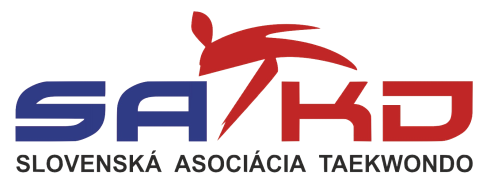 31. októbra 2018POZVÁNKA na školenie trénerov taekwondo WT - špeciálnej časti II. Kvalifikačného stupňa – 2.blok a III. Kvalifikačného stupňa – 2.blokPozývame Vás na špeciálnu časť školenia trénerov II. a III. Kvalifikačného stupňa – 2.blok. Školenie trénerov II.KS – 2.blok (spolu 22 hodín):2.blok: prednášky a praktické cvičenia 30.11- 02.12.2018 (22 hodín)/Angyal, Angyalová, Bitala, Gajdzik, Honzová, Ižarik, Ižariková, Kopčík, Sajko/Školenie trénerov III.KS – 2.blok (spolu 21 hodín):2.blok: prednášky a praktické cvičenia 30.11- 02.12.2018 (21 hodín)/Angyal, Angyalová, Bitala, Gajdzik, Honzová, Ižarik, Ižariková, Kopčík, Sajko/Miesta konania  a adresy:	TJ Metropol, Štúrova 32, Košice   		a TimeOutRestaurantCafé, Mestská krytá plaváreň, Protifašistických bojovníkov 4, KošiceMgr. Nora AngyalováPredseda TMK  SATKDSlovenská asociácia taekwondo WTPríloha č.1. Harmonogram školenie trénerov SATKD WT, špeciálna časť 2.blok– II. a III. Kvalifikačný stupeňPríloha č.1. Harmonogram školenie trénerov SATKD WT, špeciálna časť 2.blok – II. a III. Kvalifikačný stupeň /22/21 hodín/Prosím nezabudnite si doniesť dobok a písacie potreby.ČasNázov vyučovacej hodiny LektorPiatok 30.11.20183 hodiny16.00 – 16.45(1 hod.)Teória a didaktika TKD.Riadenie športového tréningu, batéria testov./TJ Metropol/Dávid Sajko17.00 – 18.30(2 hod.)Praktická časť (diagnostika športovcov – batéria testov a testovanie)./TJ Metropol/Dávid SajkoSobota 01.12.201813 hodín II.KS12 hodín III.KS8.00 – 9.30(2 hod.)Praktická časť (Kardiopulmonálna resuscitácia)./TimeOutRestaurantCafé/MUDr. Tomáš Gajdzik9.35 – 11.05(2 hod.)Teória a didaktika TKD.Silové schopnosti.Výber talentov v taekwondo.Teória športového výkonu./TimeOutRestaurantCafé/Bc. Adrián Angyal11.10 – 12.40(2 hod.)Teória a didaktika TKD.Tréningové cykly.Teória súťaženia, komponenty súťaže./TimeOutRestaurantCafé/Bc. Adrián AngyalObedňajšia prestávka13.30 – 15.00(2 hod.)Teória a didaktika TKD.Teória a didaktika kyorugi./TimeOutRestaurantCafé/Ing. Pavel Ižarik15.05 – 15.50(1 hod.)Teória a didaktika TKD.Teória a didaktika poomsae./TimeOutRestaurantCafé/Mgr. Nora Angyalová15.50 – 16.35(1 hod.)Ako písať seminárnu prácu na II.KS./TimeOutRestaurantCafé/Mgr. Nora Angyalová17.00 – 18.30(2 hod.)Praktická časť - Súťažné pravidlá zápas. /TJ Metropol/Ján Kopčík18.35 – 19.20(1 hod.)Praktická časť - Súťažné pravidlá poomsae. /TJ Metropol/Miroslav BitalaVečera – kapustnicaNedeľa  14.1.20186 hodín8.00 – 10.15(3 hod.)Mentálny couching./TimeOutRestaurantCafé/Jarmila Honzová10.20  –  11.50(1 hod.)TKD a legislatíva (otázky a rady od odborníka)./TimeOutRestaurantCafé/Bc. Gabriela Ižariková11.55 – 13.25(2 hod.)Psychológia v TKD./TimeOutRestaurantCafé/Mgr. Mário ŠvecUkončenie školenia trénerov na II.KSSPOLU 2.blok: II.KS – 22 hodínIII.KS – 21 hodínSPOLU 2.blok: II.KS – 22 hodínIII.KS – 21 hodínSPOLU 2.blok: II.KS – 22 hodínIII.KS – 21 hodínSPOLU 2.blok: II.KS – 22 hodínIII.KS – 21 hodín